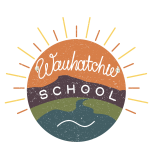 Wauhatchie SchoolApplication for EnrollmentName of Child________________________________________________________D.O.B._________________________Parent Names____________________________________________________________________________________Address___________________________________________________________________________________Phone______________________________Email__________________________________________________I am applying for:Forest Kindergarten and Forest First Grade for 5-7 year-olds at Reflection Riding Arboretum and Nature Center (RRANC) | M-F | 8:30-3:00 |_____ First Grade_____ KindergartenForest Preschool (four locations) |9:00-12:00 |  Lookout Lake _____M/W/F | 3-6 year olds _____T/R | 2-3 year oldsRRANC |3-6 year olds Ivy Academy |3-6 year olds Audubon Acres|3-6 year _____ M-F _____ M/W/F _____ T/R _____ M-F _____ M/W/F _____ T/R _____ M-F_____ M/W/F _____ T/R Forest Homeschool for 7-12 year-olds at RRANC  _____ M/W |12:30-4:00 _____ T/R |8:30-12:00 _____ T/R |12:30-4:00 Please tell us about your child (temperament, interests, outdoor activity level, special needs, etc.)Please tell us about your child’s educational experience to this date including school programs attended, learning style, etc.Why are you interested in an outdoor-learning, nature-based program for your child?How did you hear about our school?Wauhatchie SchoolParent Agreement FormPlease read the following agreement and initial the following items:________I understand that the Wauhatchie School experience requires active parent participation and support at home.  We want our students to be as healthy as possible and that includes a healthy environment at school and at home.  I will make sure my child is well-nourished and well-rested every day and will participate in parent meetings and weekend events at the school as often as possible.________I understand that the school curriculum is experiential and seasonally- and nature-based.  Forest School is child-directed and includes music, art, social interaction and exploratory play.  All teachers are trained in nature/outdoor education.  ________I am aware that Forest School is totally nature-based, and children will be outside in all weather conditions, except severe weather conditions.  I am committed to providing my child appropriate clothing for the weather conditions. ________I understand that Forest School is NOT appropriate for children who do not follow instructions.  Children will also be allowed an unusually wide range of physical experiences including going to the bathroom outside.  ________I understand that the admissions process includes a school tour for parents and children to attend together to determine if WS is a good fit for everyone before final enrollment forms are signed.  ________I understand that this application is NOT a contract, and I will expect to hear from the Director of Enrollment to register my family for a school tour.  And if all spaces are full, my child will be placed on a waiting list.Signature(s) of parents_____________________________________________________________Date___________________Please mail completed form and $25 application fee to:  Wauhatchie School, P.O.  Box 24403, Chattanooga, TN 37422.  Also, please send an email to wauhatchieschool@gmail.com to let us know that your application is on its way!